КОМУНАЛЬНИЙ НАВЧАЛЬНИЙ ЗАКЛАД«ЧЕРКАСЬКИЙ ОБЛАСНИЙ ІНСТИТУТ ПІСЛЯДИПЛОМНОЇ ОСВІТИ ПЕДАГОГІЧНИХ ПРАЦІВНИКІВЧЕРКАСЬКОЇ ОБЛАСНОЇ РАДИ»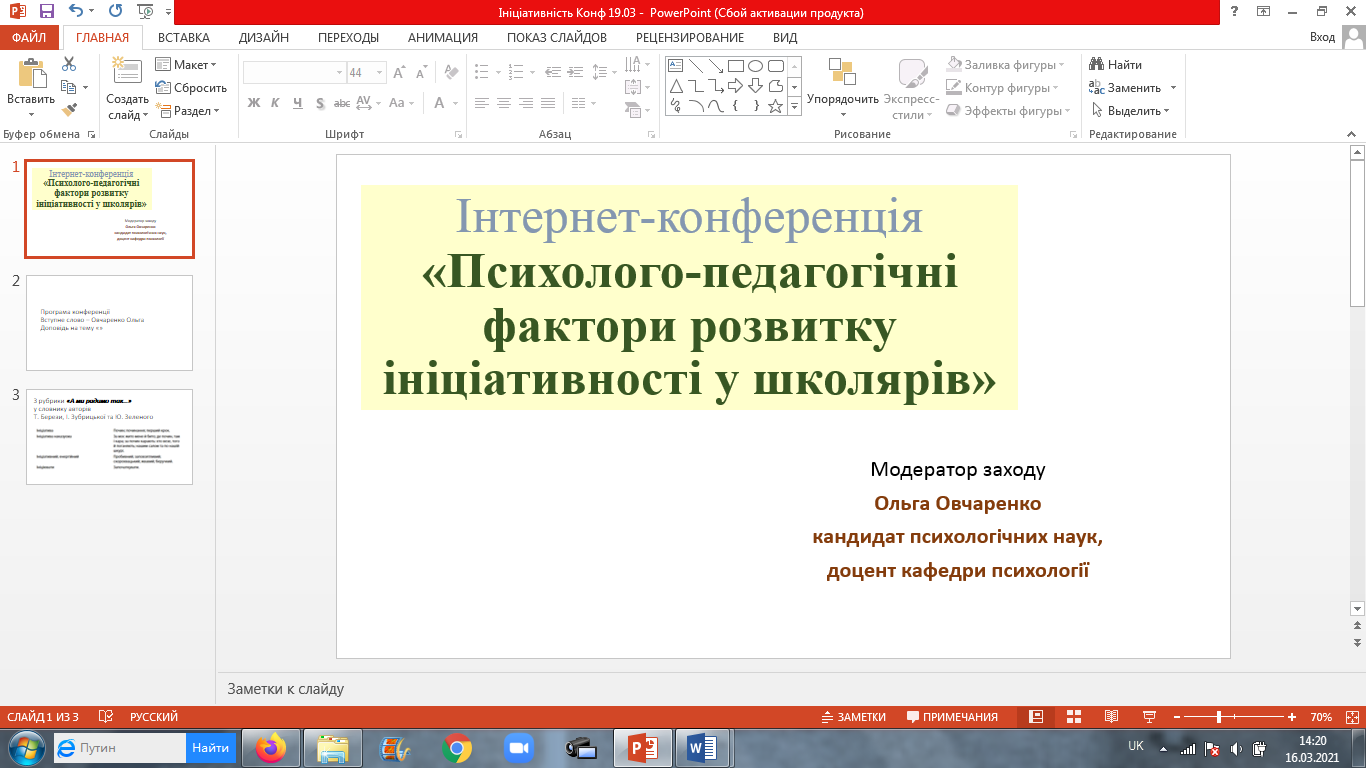 Матеріали інтернет-конференції19 березня 2021 рокуЧеркаси2021УДК 159.98 Психолого-педагогічні фактори розвитку ініціативності у школярів: матеріали інтернет-конференції (19 березня 2021 року) / за ред. к. психол. н. Овчаренко О. В. – Електрон. дані. – Черкаси: КНЗ «ЧОІПОПП ЧОР», 2021. – 8 с. Затверджено на засіданні Вченої ради Комунального навчального закладу «Черкаський обласний інститут післядипломної освіти педагогінчих працівників Черкаської обласної ради» (протокол № ____ від «___» _________ 2021 р.)© За достовірність фактів, дат та назв, поданий у збірнику  відповідальність несуть автори матеріалів.ЗМІСТМантула Ю. В. Проектна діяльність та командна робота – шляхи розвитку ініціативності………………………………………….4Опіканець І. В. Потреба в пізнанні як основа ініціативності учнів………………………………………………………………6ПРОЕКТНА ДІЯЛЬНІСТЬ ТА КОМАНДНА РОБОТА – ШЛЯХИ РОЗВИТКУ ІНІЦІАТИВНОСТІМантула Ю. В., заступниця з виховної роботи Кобринівського НВК І-ІІІ ступенів Тальнівської міської ради Черкаської областіІніціатива - це перший крок в будь-якому починанні, внутрішній поштовх, що спонукає до нових ідей і рішень в різних сферах діяльності, форма прояву активності і керівних здібностей.Ініціативність завжди спонукала енергійних, кмітливих, підприємливих людей до активних розумовою або фізичною дій. Вона не підпорядковується інструкціям і приписами ззовні, усвідомлена і спрямована на досягнення особистих або суспільних цілей. Тільки смілива людина може проявити ініціативу.Значення слова "ініціатива" в психології розділилося в двох напрямках: відповідальна і безвідповідальна.Відповідальна ініціатива виникає у високорозвинених інтелектуалів і професіоналів своєї справи.Безвідповідальна характеризує незрілу особистість, нездатну прийняти на себе відповідальність за власні ідеї і реальні дії.Ініціатива не виникає з нізвідки, з нею не народжуються, її необхідно поступово, ретельно і планомірно розвивати, щоб виробити в собі вміння відстоювати свої інтереси.Розвивати в учнів ініціативність це одна з компетентностей сучасної школи. Тому, що нинішньому суспільстві потрібні лідери. Адже, тільки знання і особиста ініціатива винагороджуються успіхом. Люди, які виявляють її, - це лідери, які приносять користь суспільству і користуються певними перевагами, такими як:повагу і вплив;кар'єрний ріст;зростання самооцінки;вдосконалення;слава.Я, як заступник з виховної роботи є куратором Ліги старшокласників. Тут ми і навчаємо учнів бути ініціативними, комунікабельними, творчими та мотиваційними. В 2020 році Лідери учнівського самоврядування нашого закладу отримали 1 місце в районній  Лізі старшокласників.На мою думку, дуже гарно розвиває ініціативність – проектна діяльність та командна робота, які і є ключовими в нашій роботі Ліги старшокласників. Тут я з учнями планую проект, розглядаємо шляхи досягнення мети проекту, потім реалізуємо ці проекти. Коли вони реалізують цей проект, беруть відповідальність на себе за його реалізацію. Реалізація проекту на мій погляд найкраще досягається в командній роботі, тут потрібно навчитися вислухати всіх, діяти разом та найголовніше це підтримка один одного. Таких проектів маємо безліч, завжди намагаємось брати участь.І коли учні вже бачать результати своєї роботи, отримують нагороди, їх запрошують ділитися досвідом з іншими лідерами - це і є майбутнім стимулом для подальшої співпраці. І вже надалі вони самостійно проявляють ініціативу, адже отримувати нагороди завжди приємно. Звісно, я їм наголошую що ми не повинні спинятися на досягнутому, адже це честь школи, класу, району, свого імені та сім’ї. Що це цінний досвід для життя, вказую їм де вони можуть використати дані знання.Також в своїй роботі  планую і проводжу круглі столи, тренінги, вправи на такі теми: «Хто такий лідер?»,  «Як проявити лідерські якості?», «Як співпрацювати в команді». «Хто така ініціативна людина?», «Навички людини XXI ст.»Так, як я ще викладаю дуже важливий предмет для нинішнього суспільства – інформатика. Тут я теж використовую ці теми, особливо розглядаючи тему: «Людина в інформаційному суспільстві».Своїм колегам раджу активно співпрацювати з учнівською молоддю, вони креативні, творчі, енергійні, але їм треба наша підтримка, наш «поштовх» до якихось дій. ПОТРЕБА В ПІЗНАННІ ЯК ОСНОВА ІНІЦІАТИВНОСТІ УЧНІВОпіканець І. В.,вихователь дошкільного навчального закладу № 34 «Дніпряночка» Черкаської міської радиВ Законі України «Про освіту» вказано, що основна мета освітньої діяльності полягає в розвитку всебічно розвиненої, здорової особистості дитини. Тому перед педагогічним працівниками постає ряд нових завдань, спрямованих на розуміння психологічних основ зростання здобувачів освіти. Зокрема, серед них можна виділити врахування вікових новоутворень та кризових періодів розвитку, індивідуально-топологічні властивості психіки, особистісні фактори формування індивіда. Указані вище завдання можливо реалізувати шляхом підсилення пізнавального інтересу вихованців та учнів. Характеристиками розвитку пізнавального інтересу є прагнення до пошуку відповідей на актуальні питання, відчуття здійсненого відкриття, сприйняття досвіду як цікавого цілісного процесу життя. У дітей процес розвитку ініціативності поєднується з проявом власних бажань, свого «хочу». Роль дорослого – уміло спрямувати бажання дитини в продуктивну дію завдяки актуалізації пошукової активності. Вихователь чи вчитель не пропонує готові знання, а долучається до спільної пошукової діяльності дошкільнят чи школярів. Прикладами цього процесу є постановка завдань, які характеризуються відчуттям «незавершеності», продовжуються питанням «Що буде далі?». А. С. Макаренко вважав, що провідним компонентом ініціативності дитини є «особистісне починання». Зокрема, найбільш ініціативні вихованці характеризуються високим ступенем самостійності, умінням приймати власні рішення. Тому особливо важливо уміти навчати дітей без вказівок та «заготовлених відповідей», розвиваючи відчуття новизни. Ініціативність є відображенням авторського погляду людини, свободи волі, тому не випадково сучасні вчені пишуть про ініціативність як прояв психічної стійкості. Задоволення потреби в пізнанні в умовах освітньої діяльності здійснюється завдяки таким умовам: Взаємонавчання, де вчитель виступає лідером групи, а учні мотивовані атмосферою довіри, щирості, відкритості.Індивідуальна пошукова активність, де учні самостійно ставлять ціль та шукають способи розв’язання завдань.Імпровізаційна діяльність, що спонукає до прояву свободи волі. Перепонами на шляху до розвитку ініціативності дітей виступають: авторитарний стиль виховання та навчання; надто складні завдання, що суперечать рівню розвитку дитини; негативні емоції під час навчання; блокування інтересів дитини дорослими; прояв невіри та зниженої довіри до учнів. Це закономірні бар’єри, оскільки всі вказані чинники викликають страх та непорозуміння, а отже суперечать прояву свободи дій на засадах щирості та згуртованості.В умовах освітньої діяльності важливо підбирати завдання таким чином, щоб вони стимулювали процес пізнання. Потреба в пізнанні є базовою і простежується на всіх етапах розвитку людини та супроводжується інтересом, прагненням досліджувати світ. При цьому, узгодження форм навчання та провідної діяльності дитини сприяє актуалізації пізнавального інтересу. Нажаль, на сьогодні змістились акценти в такому напрямку, що замість переходу «від гри до навчання», учні фіксуються в ігровій діяльності, втрачаючи чутливий період для розвитку знань, умінь та навичок, які формуються саме під час навчання. Не секрет, що після відвідування курсів з підготовки до школи, діти втрачають мотивацію до навчання на тлі необхідності повторювати раніше вивчений матеріал (не актуальний до потреб віку), що знецінює пізнавальну діяльність як таку. Враховуючи періодизацію психічного розвитку, розроблену вітчизняним вченим Д. Б. Ельконіним, можна презентувати умови становлення ініціативності відповідно до кожного етапу розвитку: немовлячий вік – рівень ініціативи щодо орієнтації в оточуючому середовищі пов’язаний з рівнем емоційного зв’язку з дорослими; раннє дитинство (1-3 рр.) – рівень ініціативності посилюється за рахунок можливостей активно маніпулювати предметами; дошкільний вік (3-7 рр.) – діти досить ініціативні у ситуації міжособистісної взаємодії, рольових ігор; молодший шкільний вік (7-11 рр.) – ініціативи учнів зростають відповідно до формування інтересу навчальної діяльності; підлітковий вік (12-16 рр.) – рівень ініціативності зростає завдяки формуванню потреби в самоствердженні, самостійності, відчуття дорослості; ранній юнацький вік (16-18 рр.) – ініціативність зумовлена здатністю реалізовувати себе в навчально-професійній сфері. Отже, формування ініціативності базується на здатності педагога враховувати провідну діяльність віку та новоутворення, які природно викликають інтерес до пізнання. 